Сумська міська радаВиконавчий комітетРІШЕННЯРозглянувши подання служби у справах дітей Сумської міської ради, заяви громадян, відповідно до статей 243 Сімейного кодексу України, статей 56, 58, 59, 61 Цивільного кодексу України, статей 6, 11 Закону України «Про забезпечення організаційно-правових умов соціального захисту дітей-сиріт та дітей, позбавлених батьківського піклування», пункту 42 Порядку провадження органами опіки та піклування діяльності, пов’язаної із захистом прав дитини, затвердженого постановою Кабінету Міністрів України від 24.09.2008 № 866 «Питання діяльності органів опіки та піклування, пов’язаної із захистом прав дитини», керуючись підпунктом 8 пункту «б» статті 32, підпунктом 4 пункту «б» частини першої статті 34, частиною першою статті 52 Закону України «Про місцеве самоврядування в Україні», виконавчий комітет Сумської міської радиВИРІШИВ:1. Встановити піклування та призначити ОСОБА_1, ДАТА_1 року народження, піклувальником над неповнолітнім ОСОБА_2, ДАТА_2 року народження,  та опікуном над його майном у зв’язку з тим, що мати дитини померла 02.07.2017 року, відомості про батька записані відповідно до частини першої статті 135 Сімейного кодексу України.2. Внести зміни до підпункту 2.1 пункту 2 рішення виконавчого комітету Сумської міської ради від 17.12.2013 № 642 «Про надання статусу дитини-сироти, дитини позбавленої батьківського піклування, визнання дитини, втратившою статус дитини-сироти, встановлення опіки над дитиною, встановлення опіки та призначення опікуна над майном дитини, визнання деяких пунктів рішень виконавчого комітету такими, що втратили чинність» та викласти в наступній редакції: «2. Надати статус дитини, позбавленої батьківського піклування:2.1.  ОСОАБА_3, ДАТА_3 року народження, на підставі рішення Зарічного районного суду м. Суми від 08.11.2017 року (ІНФОРМАЦІЯ_1) про позбавлення матері батьківських прав, відомості про батька записані відповідно до частини першої статті 135 Сімейного кодексу України».3. Внести зміни до підпункту 1.2 пункту 1 рішення виконавчого комітету Сумської міської ради від 19.07.2016 № 378 «Про надання статусу дитини, позбавленої батьківського піклування, влаштування дитини на повне державне забезпечення, визнання рішення виконавчого комітету Сумської міської ради таким, що втратило чинність, встановлення піклування та призначення піклувальників над дітьми» та викласти в наступній редакції: «1. Надати статус дитини, позбавленої батьківського піклування:1.2. ОСОБА_4, ДАТА_4 року народження, на підставі  рішення Зарічного районного суду м. Суми від 06.11.2017 року (ІНФОРМАЦІЯ_2) про позбавлення батьківських прав батьків дитини».4. Внести зміни до підпункту 1.1 пункту 1 рішення виконавчого комітету Сумської міської ради від 17.05.2012 № 255 «Про надання статусу дитини, позбавленої батьківського піклування, встановлення опіки та призначення опікуна над дитиною, визнання дитини, втратившою статус дитини, позбавленої батьківського піклування, припинення опіки, встановлення опіки над житлом» та викласти в наступній редакції: «1. Надати статус дитини, позбавленої батьківського піклування:1.1. ОСОБА_5, ДАТА_5 року народження, на підставі  рішення Сумського районного суду Сумської області від 22.03.2012 року (ІНФОРМАЦІЯ_3) про позбавлення матері батьківських прав, свідоцтва про смерть батька (ІНФОРМАЦІЯ_4)».5. Встановити опіку та призначити:5.1. ОСОБА_6, ДАТА_6 року народження, опікуном над малолітнім ОСОБА_7, ДАТА_7 року народження, та опікуном над його майном у зв’язку з тим, що мати дитини позбавлена батьківських прав рішенням Зарічного районного суду м. Суми від 12.10.2017 року, відомості про батька записані відповідно до частини першої статті 135 Сімейного кодексу України. 5.2. ОСОБА_8, ДАТА_8 року народження, опікуном над малолітньою ОСОБА_9, ДАТА_9 року народження, та опікуном над її майном у зв’язку з тим, що мати дитини позбавлена батьківських прав рішенням Зарічного районного суду м. Суми від 04.10.2017 року, відомості про батька записані відповідно до частини першої статті 135 Сімейного кодексу України. 5.3. ОСОБА_8, ДАТА_8 року народження, опікуном над малолітньою ОСОБА_10, ДАТА_10 року народження, та опікуном над її майном у зв’язку з тим, що мати дитини позбавлена батьківських прав рішенням Зарічного районного суду м. Суми від 04.10.2017 року, відомості про батька записані відповідно до частини першої статті 135 Сімейного кодексу України. Міський голова						                              О.М. ЛисенкоПодопригора 701-915Надіслати: Подопригорі В.В.- 3 екз.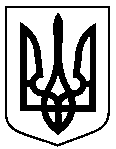 від  20.02.2018    №  95   Про встановлення опіки та призначення опікунів над дітьми, встановлення піклування та призначення піклувальника над дитиною, внесення змін до рішень виконавчого комітету Сумської міської ради